 с. Ынырга                                      №  3-4                          «24 » декабря 2013 г.О внесении изменений и дополнений в решение сессии Советадепутатов от  26.11.2012 г  № 32-3  «О налоге на имущество физических лиц на территории Ыныргинского сельского поселения»         В соответствии с Федеральным законом от 02.11.2013 № 306-ФЗ «О внесении изменений в части первую и вторую Налогового кодекса Российской Федерации и отдельные законодательные акты Российской Федерации», Совет депутатов Ыныргинского сельского поселенияРЕШИЛ:        Внести следующие изменения и дополнения в решение сессии Совета депутатов от  26.11.2012 г  № 32-3  «О налоге на имущество физических лиц на территории Ыныргинского сельского поселения»:	- статью 2 изложить в следующей редакции:«Статья 2. Налоговые ставкиНалоговые ставки устанавливаются в следующих размерах в зависимости от суммарной инвентаризационной стоимости объектов налогообложения, умноженной на коэффициент-дефлятор:Установить срок уплаты  налога не позднее 1 ноября года, следующего за годом исчисления налога.Освободить от уплаты налогов на имущество категории граждан, предусмотренных  законом Российской Федерации от 09.12.1991 года №2003-1 « О налоге на имущество  физических лиц».
Глава Ыныргинскогосельского поселения                                                                        А.Н. Бедарев.Российская ФедерацияРеспублика АлтайСельская администрацияЫныргинского сельскогопоселенияРЕШЕНИЕ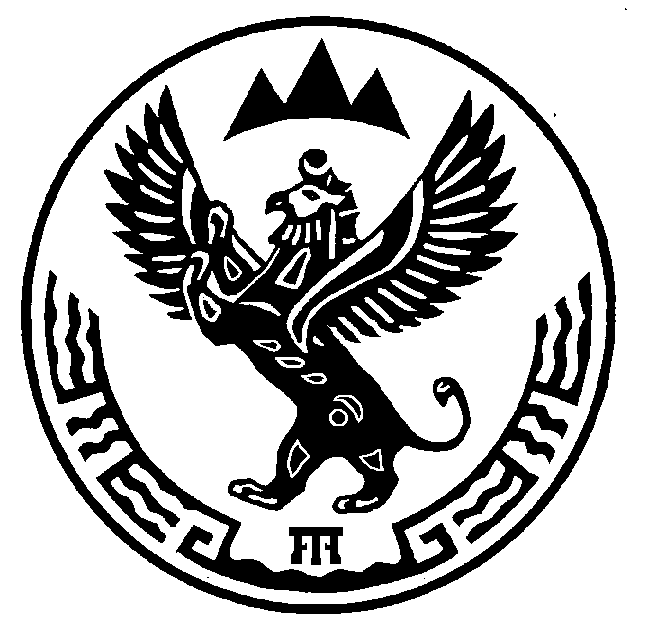 Россия ФедерациязыАлтай РеспубликанынЧой аймагындаЫныргыдагыjуртjеезени  jурт администрациязыЧЫГАРГАНШЮЛТЕСуммарная инвентаризационная стоимостьобъектов налогообложения, умноженной на коэффициент-дефляторСтавки налогаДо 300000 рублей (включительно)       0,1%Свыше 300000 рублей до 500000 рублей (включительно)       0,3%Свыше 500000 рублей       2,0%